PENGADILAN TINGGI AGAMA PADANG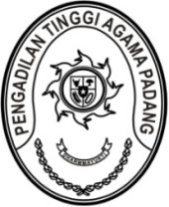 Jl. By Pass Km.24 Anak Air, Telp. (0751) 7054806, Fax. (0751) 40537 Homepage : www.pta-padang.go.id, e-mail : admin@pta-padang.go.id           P A D A N GNomor	:	W3-A//HK.05/2/2023 		      Padang, 09 Februari 2023Lamp	:	2 BundelHal	:	Pengiriman Salinan Putusan Banding 	   Perkara Nomor 9/Pdt.G/2023/PTA.PdgKepadaYth. Ketua Pengadilan Agama BukittinggiAssalamu’alaikum Wr. Wb.	Terlampir bersama ini kami kirimkan kepada saudara satu exemplar Salinan Putusan Pengadilan Tinggi Agama Padang Nomor 9/Pdt.G/2023/PTA.Pdg tanggal  09 Februari 2023 dan satu berkas Bundel A dari Pengadilan Agama Bukittinggi Nomor 715/Pdt.G/2022/PA.Bkt tanggal 15 Desember 2022 dalam perkara antara:Enike Putri Ananto binti Adrianto sebagai Pembanding L a w a nMuhammad Topan Pamungkas bin Machruzar sebagai Terbanding Dengan ini memerintahkan kepada Saudara agar amar putusan perkara banding tersebut diberitahukan kepada pihak-pihak yang berperkara dan relaas pemberitahuannya satu rangkap segera dikirimkan ke Pengadilan Tinggi Agama Padang.Demikianlah disampaikan untuk dilaksanakan sebagaimana mestinya.								Wassalam	Panitera,Drs. Syafruddin